Applicant InformationEducationReferencesPlease list three professional references.Previous EmploymentMilitary ServiceDisclaimer and SignatureI certify that my answers are true and complete to the best of my knowledge. If this application leads to employment, I understand that false or misleading information in my application or interview may result in my release.Once completed, print, sign & submit your application using the submittal form located at evanstreecare.com/careers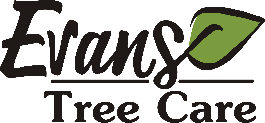 Evans Tree Care LLC Employment Application Full Name:Date:LastFirstFirstFirstM.I.Address:Street AddressStreet AddressStreet AddressStreet AddressStreet AddressStreet AddressStreet AddressApartment/Unit #CityCityCityCityStateStateStateZIP CodePhone:EmailDate Available:Social Security No.:Desired Salary:$Position Applied for:Are you a citizen of the ?YESNOIf no, are you authorized to work in the U.S.?YESNOHave you ever worked for this company?YESNOIf yes, when?Have you ever been convicted of a felony?YESNOIf yes, explain:High School:Address:From:To:Did you graduate?YESNODiploma::College:Address:From:To:Did you graduate?YESNODegree:Other:Address:From:To:Did you graduate?YESNODegree:Full Name:Relationship:Company:Phone:Address:Full Name:Relationship:Company:Phone:Address:Address:Full Name:Relationship:Company:Phone:Address:Company:Phone:Address:Supervisor:Job Title:Starting Salary:$Ending Salary:$Responsibilities:From:To:Reason for Leaving:May we contact your previous supervisor for a reference?YESNOCompany:Phone:Address:Supervisor:Job Title:Starting Salary:$Ending Salary:$Responsibilities:From:To:Reason for Leaving:May we contact your previous supervisor for a reference?YESNOCompany:Phone:Address:Supervisor:Job Title:Starting Salary:$Ending Salary:$Responsibilities:From:To:Reason for Leaving:May we contact your previous supervisor for a reference?YESNOBranch:From:To:Rank at Discharge:Type of Discharge:If other than honorable, explain:Signature:Date: